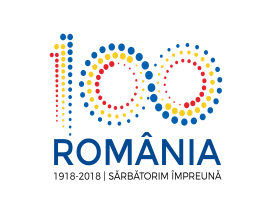 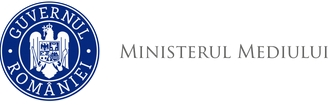                  Agenţia Naţională pentru Protecţia Mediului Nr.                   /  Rezultatul probei scrisea concursului de recrutare organizat pentru ocuparea pe durată nederminată a unei funcții publice de execuție Consilier clasa I, grad profesional superior în cadrul Biroului Buget Finante Administrativ Resurse Umanedin data de 13.12.2018Pentru a participa la interviu, candidații trebuie să fi obținut la proba scrisă minim 50 de puncte.Eventualele contestaţii se pot depune în termen de cel mult 24 de ore de la data afişării rezultatului probei scrise, respectiv până în data de 14.12.2018, orele 1440. la sediul A.P.M. Cluj, sub sancţiunea decăderii din acest drept.Candidaţii declaraţi admişi vor putea participa la interviu în data de 17.12.2018, care va avea loc la sediul A.P.M. Cluj, et. 1, începând cu ora 14.Afisat in data de 13.12.2018 ora 1440Secretar Comisie:	Agenţia pentru Protecţia Mediului ClujNr.Crt.NUME PRENUMEPunctaj final proba scrisă Admis/Respins1Budisan Calina67,00ADMIS2Cimpan Aurelia56,33ADMIS3Aluas Cristina Ioana33,00RESPINS4Tegzesiu MihaelaNEPREZENTAT